Application for Employment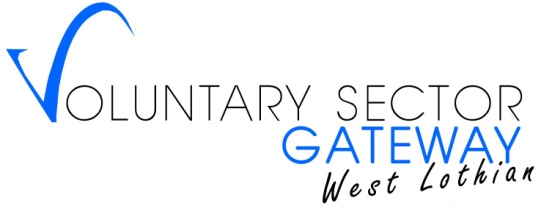 								Chief Executive OfficerImportant Note:Sections A to C and Section G (the first and last two pages) will be detached from the rest of the application and that information will not be available to the selection panel.  How to ApplyWhen completing your application please ensure that you pay close attention to the criteria outlined in the Job Description and Person Specification.  CVs will not be given consideration.In your supporting statement you should highlight any particular additional strengths that you believe you would bring to the post of Chief Executive.Section A – Personal DetailsSection B – Health InformationSection C – General InformationSection D- Education and Training	Please list examination passes achieved at school or in further educationPlease provide details of any higher education undertakenPlease provide details of any professional qualifications held and not listed aboveSection E – Employment Record 	ReferencesPlease name two referees, at least one of whom should be your present or last employer.Name				                                	 	Name                                    	            Address					                   	 	 Address				                    Tel no.				                                            	Tel no.		                               Occupation			                                		Occupation	Email						        	EmailI wish to be notified prior to these referees being contacted.	Yes		No	Section F – Supporting Statement If the person specification for the role applied for requires a driving licence:Do you hold a current full driving licence?    Yes             No              Do you have access to a car?    Yes	NoStorage of Sensitive InformationDeclarationEndSection - GEqualities Monitoring FormMark your answers with an XFirst Name			                           Surname   Address	   				Postcode  					EmailContact telephone number/s:	Home  		                                 Mobile				Work 	Applications from disabled candidates are welcomed and we will make every effort to ensure a fair selection process.Please note that our office is situated on the first floor and it has proved impossible to provide lift access.Please describe below any reasonable adjustments which you feel should be made during the recruitment process and subsequently, if you are successful in your application, which would enable you to carry out the job duties. Are you currently eligible for employment in the UK?      	Yes      No    (You will be required to provide proof of this before commencing employment)REHABILITATION OF OFFENDERS ACT 1974 - If you have previously been convicted of any offences, please give details below unless the conviction can be regarded as “spent” in terms of the Rehabilitation of Offenders Act 1974.  The position which you have applied for has been assessed as eligible for an Enhanced Disclosure check and this will be carried out prior to confirmation of employment.Qualification / levelSubjectGradeUniversity or collegeDegree or qualification obtainedDurationQualificationRelevant bodyDurationOther training relevant to this applicationOther training relevant to this applicationOther training relevant to this applicationName of CourseProvided byDurationPresent or most recent employment                             	  Name and address of employer:                                                      Post:	                                                                Dates employed:		                                                                                     Reason for leaving:                 Salary:	 Notice required:Summary of your duties and responsibilities related to the above postPrevious Employment (Please continue on additional sheet if necessary)Please ensure that you account for any gaps in your employment record.Previous Employment (Please continue on additional sheet if necessary)Please ensure that you account for any gaps in your employment record.Previous Employment (Please continue on additional sheet if necessary)Please ensure that you account for any gaps in your employment record.Previous Employment (Please continue on additional sheet if necessary)Please ensure that you account for any gaps in your employment record.Previous Employment (Please continue on additional sheet if necessary)Please ensure that you account for any gaps in your employment record.Name and address of employer DatesDatesPost title and brief detailsReason for leavingand nature of businessFromToof main dutiesPlease give us examples, from your previous experience, in each of the Principal Area of Responsibility.The personal information given on this form will be treated in confidence and will not be disclosed to any third parties except permitted by law or where consent has been given.  The information given is being gathered for internal consideration by GatewayWe will store this Application Form in a secure and safe manner.  The information gathered on the form will be retained for no longer than is necessary for the purposes of processing the application.I authorise the collection of this information by Gateway so that it may be used for the above purpose.  It will be my responsibility if any information is incomplete or incorrect.  I am aware that I am able to access, according to the Data Protection Act 1998, the information regarding my personal data that is kept by Gateway, by providing a written request.  I can also request the correction, addition, or elimination of any data in writing.The personal information given on this form will be treated in confidence and will not be disclosed to any third parties except permitted by law or where consent has been given.  The information given is being gathered for internal consideration by GatewayWe will store this Application Form in a secure and safe manner.  The information gathered on the form will be retained for no longer than is necessary for the purposes of processing the application.I authorise the collection of this information by Gateway so that it may be used for the above purpose.  It will be my responsibility if any information is incomplete or incorrect.  I am aware that I am able to access, according to the Data Protection Act 1998, the information regarding my personal data that is kept by Gateway, by providing a written request.  I can also request the correction, addition, or elimination of any data in writing.The personal information given on this form will be treated in confidence and will not be disclosed to any third parties except permitted by law or where consent has been given.  The information given is being gathered for internal consideration by GatewayWe will store this Application Form in a secure and safe manner.  The information gathered on the form will be retained for no longer than is necessary for the purposes of processing the application.I authorise the collection of this information by Gateway so that it may be used for the above purpose.  It will be my responsibility if any information is incomplete or incorrect.  I am aware that I am able to access, according to the Data Protection Act 1998, the information regarding my personal data that is kept by Gateway, by providing a written request.  I can also request the correction, addition, or elimination of any data in writing.The personal information given on this form will be treated in confidence and will not be disclosed to any third parties except permitted by law or where consent has been given.  The information given is being gathered for internal consideration by GatewayWe will store this Application Form in a secure and safe manner.  The information gathered on the form will be retained for no longer than is necessary for the purposes of processing the application.I authorise the collection of this information by Gateway so that it may be used for the above purpose.  It will be my responsibility if any information is incomplete or incorrect.  I am aware that I am able to access, according to the Data Protection Act 1998, the information regarding my personal data that is kept by Gateway, by providing a written request.  I can also request the correction, addition, or elimination of any data in writing.SignatureDateI declare that to the best of my knowledge and belief all particulars I have given in this and the accompanying pages of the application form are complete and true and will be treated as part of any subsequent contract of employment.  I understand that any false or misleading statement or any significant omission in this application could result in termination of employment.I understand that any offer of employment will be subject to receipt of evidence of my eligibility to work in the UK, satisfactory references, satisfactory Disclosure results, and that the post is subject to a six month probationary period. I authorise Gateway to verify information contained in this application via telephone, e-mail, fax or letter.  I understand that third parties may be consulted to verify qualifications, criminal convictions, health information and/or other details provided should this be necessary.I declare that to the best of my knowledge and belief all particulars I have given in this and the accompanying pages of the application form are complete and true and will be treated as part of any subsequent contract of employment.  I understand that any false or misleading statement or any significant omission in this application could result in termination of employment.I understand that any offer of employment will be subject to receipt of evidence of my eligibility to work in the UK, satisfactory references, satisfactory Disclosure results, and that the post is subject to a six month probationary period. I authorise Gateway to verify information contained in this application via telephone, e-mail, fax or letter.  I understand that third parties may be consulted to verify qualifications, criminal convictions, health information and/or other details provided should this be necessary.I declare that to the best of my knowledge and belief all particulars I have given in this and the accompanying pages of the application form are complete and true and will be treated as part of any subsequent contract of employment.  I understand that any false or misleading statement or any significant omission in this application could result in termination of employment.I understand that any offer of employment will be subject to receipt of evidence of my eligibility to work in the UK, satisfactory references, satisfactory Disclosure results, and that the post is subject to a six month probationary period. I authorise Gateway to verify information contained in this application via telephone, e-mail, fax or letter.  I understand that third parties may be consulted to verify qualifications, criminal convictions, health information and/or other details provided should this be necessary.I declare that to the best of my knowledge and belief all particulars I have given in this and the accompanying pages of the application form are complete and true and will be treated as part of any subsequent contract of employment.  I understand that any false or misleading statement or any significant omission in this application could result in termination of employment.I understand that any offer of employment will be subject to receipt of evidence of my eligibility to work in the UK, satisfactory references, satisfactory Disclosure results, and that the post is subject to a six month probationary period. I authorise Gateway to verify information contained in this application via telephone, e-mail, fax or letter.  I understand that third parties may be consulted to verify qualifications, criminal convictions, health information and/or other details provided should this be necessary.SignatureDateWhere did you find out about this post?What is your gender?What is your gender?What is your gender?What is your gender?MaleFemaleTransgenderPrefer Not To SayAge:Age:Age:Age:Age:Age:Age:16-2526-3536-4546-5556-6565+Prefer Not To SayWhat is your date of birth?Prefer Not To SayWhich of the following options best describes how you think of yourself?Which of the following options best describes how you think of yourself?Which of the following options best describes how you think of yourself?Which of the following options best describes how you think of yourself?Which of the following options best describes how you think of yourself?Heterosexual/Straight Gay/LesbianBisexualOtherPrefer not to sayWhat religion, religious denomination or body do you belong to?What religion, religious denomination or body do you belong to?What religion, religious denomination or body do you belong to?What religion, religious denomination or body do you belong to?What religion, religious denomination or body do you belong to?None Church of ScotlandRoman CatholicOther ChristianMuslimBuddhistSikhJewishHinduPaganOther, please specify:Other, please specify:Other, please specify:Prefer Not To SayPrefer Not To SayDo you have a physical or mental condition or illness lasting or expected to last 12 months or more?Do you have a physical or mental condition or illness lasting or expected to last 12 months or more?Do you have a physical or mental condition or illness lasting or expected to last 12 months or more?Do you have a physical or mental condition or illness lasting or expected to last 12 months or more?YesNoDon’t KnowPrefer Not To SayDoes this condition affect you in any of the following areas?Does this condition affect you in any of the following areas?VisionMental HealthHearingStamina, fatigue or breathingMobilityLearning, understanding  or concentratingDexteritySocially or behaviourallyMemoryNone of the aboveOther, please specify:Other, please specify:Prefer not to sayPrefer not to sayWhat is your ethnic group?What is your ethnic group?What is your ethnic group?What is your ethnic group?What is your ethnic group?What is your ethnic group?What is your ethnic group?What is your ethnic group?Choose ONE section from A to F, then mark with an X that which  best describes your ethnic group or backgroundChoose ONE section from A to F, then mark with an X that which  best describes your ethnic group or backgroundChoose ONE section from A to F, then mark with an X that which  best describes your ethnic group or backgroundChoose ONE section from A to F, then mark with an X that which  best describes your ethnic group or backgroundChoose ONE section from A to F, then mark with an X that which  best describes your ethnic group or backgroundChoose ONE section from A to F, then mark with an X that which  best describes your ethnic group or backgroundChoose ONE section from A to F, then mark with an X that which  best describes your ethnic group or backgroundChoose ONE section from A to F, then mark with an X that which  best describes your ethnic group or backgroundA - WhiteA - WhiteA - WhiteA - WhiteA - WhiteA - WhiteA - WhiteA - WhiteScottishOther BritishOther BritishIrishIrishRomany GypsyRomany GypsyIrish TravellerOther white ethnic group, please specify:Other white ethnic group, please specify:Other white ethnic group, please specify:Other white ethnic group, please specify:Other white ethnic group, please specify:Other white ethnic group, please specify:Other white ethnic group, please specify:Other white ethnic group, please specify:B – Mixed or multiple ethnic groupB – Mixed or multiple ethnic groupB – Mixed or multiple ethnic groupB – Mixed or multiple ethnic groupB – Mixed or multiple ethnic groupB – Mixed or multiple ethnic groupB – Mixed or multiple ethnic groupB – Mixed or multiple ethnic groupOther, please specify:Other, please specify:Other, please specify:Other, please specify:Other, please specify:Other, please specify:Other, please specify:Other, please specify:C – Asian, Asian Scottish or Asian BritishC – Asian, Asian Scottish or Asian BritishC – Asian, Asian Scottish or Asian BritishC – Asian, Asian Scottish or Asian BritishC – Asian, Asian Scottish or Asian BritishC – Asian, Asian Scottish or Asian BritishC – Asian, Asian Scottish or Asian BritishC – Asian, Asian Scottish or Asian BritishPakistani, Pakistani Scottish or Pakistani BritishPakistani, Pakistani Scottish or Pakistani BritishIndian, Indian Scottish or Indian BritishIndian, Indian Scottish or Indian BritishIndian, Indian Scottish or Indian BritishIndian, Indian Scottish or Indian BritishBangladeshi, Bangladeshi Scottish or Bangladeshi BritishBangladeshi, Bangladeshi Scottish or Bangladeshi BritishOther, please specify:Other, please specify:Other, please specify:Other, please specify:Other, please specify:Other, please specify:Other, please specify:Other, please specify:D – AfricanD – AfricanD – AfricanD – AfricanD – AfricanD – AfricanD – AfricanD – AfricanAfrican, African Scottish or African BritishAfrican, African Scottish or African BritishAfrican, African Scottish or African BritishAfrican, African Scottish or African BritishAfrican, African Scottish or African BritishAfrican, African Scottish or African BritishAfrican, African Scottish or African BritishAfrican, African Scottish or African BritishOther, please specify:Other, please specify:Other, please specify:Other, please specify:Other, please specify:Other, please specify:Other, please specify:Other, please specify:E –Caribbean or BlackE –Caribbean or BlackE –Caribbean or BlackE –Caribbean or BlackE –Caribbean or BlackE –Caribbean or BlackE –Caribbean or BlackE –Caribbean or BlackCaribbean, Caribbean Scottish or Caribbean BritishCaribbean, Caribbean Scottish or Caribbean BritishCaribbean, Caribbean Scottish or Caribbean BritishCaribbean, Caribbean Scottish or Caribbean BritishBlack, Black Scottish or Black BritishBlack, Black Scottish or Black BritishBlack, Black Scottish or Black BritishBlack, Black Scottish or Black BritishOther please specify:Other please specify:Other please specify:Other please specify:Other please specify:Other please specify:Other please specify:Other please specify:F – Other ethnic groupF – Other ethnic groupF – Other ethnic groupF – Other ethnic groupF – Other ethnic groupF – Other ethnic groupF – Other ethnic groupF – Other ethnic groupArab, Arab Scottish or Arab BritishArab, Arab Scottish or Arab BritishArab, Arab Scottish or Arab BritishArab, Arab Scottish or Arab BritishArab, Arab Scottish or Arab BritishArab, Arab Scottish or Arab BritishArab, Arab Scottish or Arab BritishArab, Arab Scottish or Arab BritishOther, please specify:Other, please specify:Other, please specify:Other, please specify:Other, please specify:Other, please specify:Other, please specify:Other, please specify:G – Prefer not to sayG – Prefer not to sayG – Prefer not to sayG – Prefer not to sayG – Prefer not to sayG – Prefer not to sayG – Prefer not to sayG – Prefer not to sayPrefer not to sayPrefer not to sayPrefer not to sayPrefer not to sayPrefer not to sayPrefer not to sayPrefer not to sayPrefer not to say